В аквариуме рыбкиТуда- сюда снуют,В аквариуме рыбкиНам песенки поют.Но песенок не слышно,Известно это всем,Что рыбки безголосыеСовсем, совсем, совсем.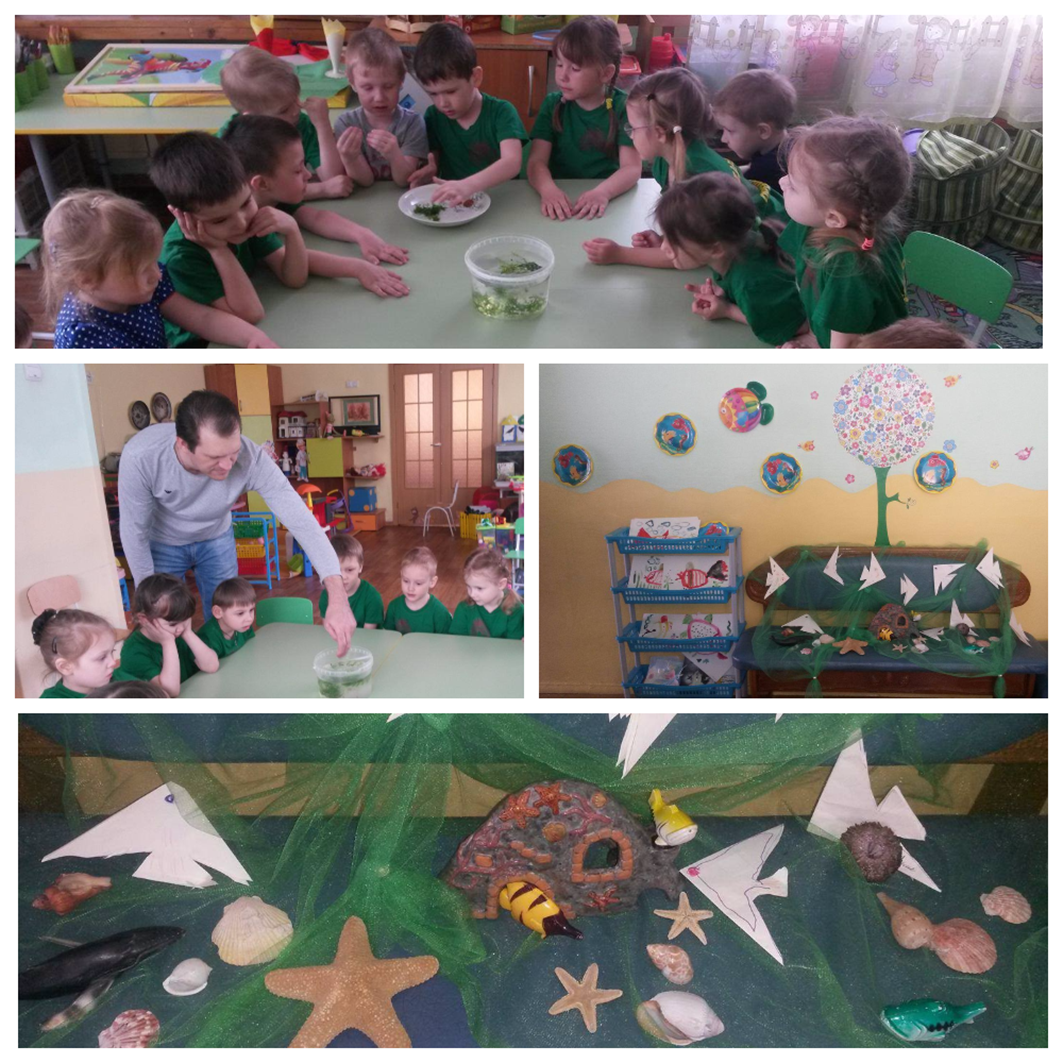 